TRƯỜNG CAO ĐẲNG Y TẾ BẠCH MAIBỘ MÔN ĐIỀU DƯỠNG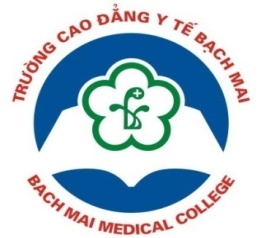 HỒ SƠ BÀI GIẢNG TÍCH HỢP LÝ THUYẾT- THỰC HÀNHNĂM HỌC 2018 -2019HÀ NỘI, NĂM 2018MỤC LỤCMODUL: ĐIỀU DƯỠNG CƠ SỞĐối tượng: Sinh viên Điều Dưỡng Cao đẳng năm thứ 1KẾ HOẠCH DẠY HỌCSố: 49	Modul: ĐIỀU DƯỠNG CƠ SỞ Bài học: KỸ THUẬT HÚT ĐỜM CHO NGƯỜI BỆNH NKQ/MKQGiáo viên: Đinh Thị Thu HươngSố tiết: 04 Tiết Ngày giảng: ……./.../2018Địa điểm: Phòng tiền lâm sàng – Trường Cao đẳng Y tế Bạch MaiI. GIỚI THIỆU BÀI HỌC1. Vị trí bài học- Bài học số 49 trong chương trình học phần Điều dưỡng cơ sở - Bài giảng kỹ thuật hút đờm cho người bệnh được thực hiện ở thời điểm học kỳ II năm thứ nhất.2. Ý nghĩa bài họcBài học giúp cho sinh viên có kiến thức làm thông đường hô hấp cho người bệnh trong các trường hợp cần áp dụng kỹ thuật hút đờm. Có kỹ năng chuẩn bị được người bệnh, dụng cụ và thực hiện thành thạo kỹ thuật hút đờm cho người bệnh (mô hình thay thế). Tiến tới thực hiện được kỹ thuật hút đờm trên người bệnh theo đúng quy trình khi đi thực tập lâm sàng tại bệnh viện. II. CHUẨN ĐẦU RA/MỤC TIÊU BÀI HỌCSau buổi học, sinh viên có khả năng:1. Vận dụng kiến thức  để thiết lập môi trường an toàn khi thực hiện kỹ thuật hút đờm (CĐR2)2. Lường trước được các tai biến và cách xử trí các tai biến có thể xảy ra trong và sau khi thực hiện KT hút đờm. (CĐR3)3. Chuẩn bị được  dụng cụ và thực hiện được KT hút đờm cho NB an toàn hiệu quả trên mô hình tại phòng thực hành (CĐR6)4. Rèn luyện được tác phong khẩn trương, ý thức vô khuẩn, kỹ năng làm việc nhóm, làm việc độc lập.(CĐR5,8,9)III. CHUẨN BỊ1. Giáo viên:Cung cấp tài liệu, tình huống lâm sàng, câu hỏi yêu cầu cho sinh viênHướng dẫn cho sinh viên tự học trước khi đến lớpNghiên cứu sản phẩm tự học của sinh viên trước buổi giảngChuẩn bị đầy đủ phương tiện, vật liệu dạy học: dụng cụ, quy trình, video, mô hình giả định. Máy tính, màn chiếu, bảng phấnSoạn giáo án giảng dạy.Áp dụng các phương pháp giảng dạy: Tích hợp lý thuyết và thực hành, lớp học đảo chiều, giải quyết tình huống, hướng dẫn cầm tay chỉ việc.2. Sinh viênNghiên cứu Giải phẫu – Sinh lý phần có liên quan đến bài học “ KT hút đờm cho NB”Nghiên cứu tài liệu, nghiên cứu tình huống và trả lời các câu hỏi theo yêu cầu của giáo viên trong các tình huống. (Sử dụng giấy A1 hoặc A0 để trả lời câu hỏi, Viết tên SV trong nhóm vào giấy A1 hoặc A0) Xem video các kỹ thuật điều dưỡng, nghiên cứu bảng kiểm để tìm ra bước quan trọng, bước khó, bước dễ sai lỗi, tai biến.Chủ động tổ chức thực hiện giờ tự học và học nhóm.Mạnh dạn liên hệ với giảng viên (cố vấn học tập) để được tư vấn, hỗ trợ về vấn đề  tự học, tự nghiên cứu qua các địa chỉ Email, gọi điện ...Gửi sản phẩm tự học đến địa chỉ Email: SPTH_KTDD_MĐ5@gmail.com. Tiêu đề: KTDD_MĐ5.49Chuẩn bị các phương tiện trình bày, thảo luận nhóm khi đến lớp (bài chiếu slide hoặc bài viết ra giấy A1 hoặc A0)Phân công người trình bày (luân phiên nhau).)Thực hiện đầy đủ các bài tập nhóm/bài tập và mỗi cá nhân được nhóm đánh giá.Mỗi bài chuẩn bị bài tập nhóm cần có trưởng nhóm; thư ký; báo cáo viên; người theo dõi thời gian.IV. TIẾN TRÌNH LÊN LỚPỔn định tổ chức: 01 phútKiểm tra sĩ số lớp học: ..............................................................................................Nội dung nhắc nhở học sinh (nếu có): ......................................................................IV. TỰ ĐÁNH GIÁTÀI LIỆU THAM KHẢOBộ Y tế (2001). Điều dưỡng cơ bản, Nhà xuất bản Y họcCao đẳng Y tế Bạch Mai. (2015). Bảng kiểm Quy trình kỹ thuật điều dưỡngCao đẳng Y tế Bạch Mai. (2018). Giáo trình Điều dưỡng cơ sởĐỗ Đình Xuân (2007). Điều dưỡng cơ bản. Nhà xuất bản Y học. Tập 1, 2Đỗ Đình Xuân, Trần Thị Thuận (2010). Hướng dẫn thực hành 55 Kỹ thuật điều dưỡng cơ bản. Nhà xuất bản Giáo dục Việt Nam.Đỗ Đình Xuân, Trần Thị Thuận (2013). Kỹ năng thực hành điều dưỡng.Nhà xuất bản Y học. Tập 1, 2Trần Thúy Hạnh, Lê Thị Bình, Vũ Đình Tiến (2017). Điều dưỡng cơ bản và nâng cao. Nhà xuất bản Y học.Trần Thị Thuận (2007). Điều dưỡng cơ bản. Nhà xuất bản Y học. Tập 1, 2Ruth F. Craven, Comtances. Hirnle (2005). Fundamentals of Nursing. Lippincort William (5th).       ĐỀ CƯƠNG CHI TIẾTTên bài học: KỸ THUẬT HÚT ĐỜM CHO NGƯỜI BỆNH1. Chuẩn bị 1.1 Chuẩn bị người bệnhNhận định đúng người bệnh: Nhận định tình trạng: 	Thông báo, giải thích và động viên người bệnh1.2. Chuẩn bị điều dưỡngTrang phục đầy đủ và rửa tay thường quy1.3. Chuẩn bị dụng cụ* Dụng cụ vô khuẩn   * Dụng cụ sạch *  Các dụng cụ khác2.Tiến hành KT: Theo bảng kiểmPhụ lục 1: Bảng kiểmQUY TRÌNH  KỸ THUẬT HÚT ĐỜM CHO NB CÓ NKQ/MKQPhụ lục 2:         MẪU PHIẾU CHĂM SÓCHọ tên ngườ ibệnh:........................................................Tuổi:....................Nam/Nữ..........Số giường:...............................................................................Buồng:...............................Địa chỉ:……………………………………………………………………………….……Chẩn đoán:..........................................................................................................................Mô đun:ĐIỀU DƯỠNG CƠ SỞTên bài:KỸ THUẬT HÚT ĐỜM CHO NGƯỜI BỆNH NKQ/MKQGiáo viên:CN ĐINH THỊ THU HƯƠNGSTTNỘI DUNGTrangMục lục1Chương trình học phần điều dưỡng cơ sở 22Giáo án 3Tài liệu tham khảo10Đề cương chi tiết11Phụ lục 1: Bảng kiểm: Kỹ thuật hút đờm cho người bệnh có NKQ/MKQ13Phụ lục 2: Mẫu phiếu chăm sóc14TTNỘI DUNG GIẢNGTổngsốLý thuyếtTLS1.Lịch sử ngành điều dưỡng. Vai trò chức năng của điều dưỡng222.Chuẩn điều dưỡng cơ bản của điều dưỡng Việt NamChuẩn đầu ra môn học443.Điều dưỡng học và các học thuyết về Điều dưỡngNhu cầu cơ bản của con người224.Tiếp nhận bệnh nhân vào viện, chuyển viện, ra viện225.Quy trình điều dưỡng844………………….49.Kỹ thuật hút đờm dãi4450.Nghiệm pháp ôxyKỹ thuật cho NB thở oxy: 2 đường, mask, nelaton, bóp bóng8851.Lấy bệnh phẩm làm XN (máu, đờm, phân …)4452.Kỹ thuật thụt tháo 4453.Kỹ thuật làm điện tim4454.Kỹ thuật làm đường máu mao mạch4455.Phụ giúp bác sĩ đặt Catherter4456.Phụ giúp bác sĩ đặt Nội khí quản, mở khí quản4457.Sử dụng và theo dõi NB có monitor4458.Kỹ thuật thay băng mở khí quản/ NKQ44TTTTNội dunghướng dẫnThời gian (phút)Phương phápPhương phápPhương tiện,đồ dùngTTTTNội dunghướng dẫnThời gian (phút)Hoạt động của GVHoạt động của SVPhương tiện,đồ dùng12456HƯỚNG DẪN MỞ ĐẦUMở bàiHƯỚNG DẪN MỞ ĐẦUMở bàiHƯỚNG DẪN MỞ ĐẦUMở bàiHƯỚNG DẪN MỞ ĐẦUMở bài1Giới thiệu vào bàiGiới thiệu vào bài01Thuyết trình minh họa bằng hình ảnh.Quan sát, lắng nghe Máy tính, Projector2Mục tiêu học tậpMục tiêu học tập02Thuyết trình giải thích mục tiêuNghe, hiểuBảng mục tiêu khổ giấy A0Nội dungNội dungNội dungNội dungNội dungNội dungNội dung3Báo cáo sản phẩm tự học và bổ sung kiến thứcBáo cáo sản phẩm tự học và bổ sung kiến thứcBáo cáo sản phẩm tự học và bổ sung kiến thứcBáo cáo sản phẩm tự học và bổ sung kiến thứcBáo cáo sản phẩm tự học và bổ sung kiến thứcBáo cáo sản phẩm tự học và bổ sung kiến thức3.1Yêu cầu 1: Nhận định tình trạng của người bệnh trong các tình huống trên?Yêu cầu 1: Nhận định tình trạng của người bệnh trong các tình huống trên?5Chiếu các tình huống LSMời 1 nhóm lên trình bày kết quả và giải thích.Nhận xét, bổ sung và tổng kết.01 SV đại diện cho  nhóm lên trình bày kết quảSV khác nghe và nhận xét.Nghe, hiểu, ghi chépMáy chiếu.Máy tínhHoặc bảng Ao, A13.4Yêu cầu 2:Giải thích nguyên nhân và mục đích  của KT hút đờm đối với NB trong các tình huống trên?Yêu cầu 2:Giải thích nguyên nhân và mục đích  của KT hút đờm đối với NB trong các tình huống trên?5Chiếu các tình huống LSMời 1 nhóm lên trình bày kết quả và giải thích.Nhận xét, bổ sung và tổng kết.01 SV đại diện cho nhóm lên trình bày kết quảSV khác nghe và nhận xét.Nghe, hiểu, ghi chépMáy chiếu.Máy tínhHoặc bảng Ao, A13.5Yêu cầu 3: Hãy sử dụng cỡ ống hút, áp lực và áp dụng vị trí hút phù hợp cho từng tình huốngYêu cầu 3: Hãy sử dụng cỡ ống hút, áp lực và áp dụng vị trí hút phù hợp cho từng tình huống5Chiếu các tình huống LSMời 1 nhóm lên trình bày kết quả và giải thích.Nhận xét, bổ sung và tổng kết.01 SV đại diện cho nhóm lên trình bày kết quảSV khác nghe và nhận xét.Nghe, hiểu, ghi chépMáy chiếu.Máy tínhHoặc bảng Ao, A13.6Bổ sung kiến thứcBổ sung kiến thức10Trình bàyNgheTrả lời câu hỏiMáy chiếu.Máy tínhHoặc bảng Ao, A14.Thực hành4.Thực hành4.Thực hành4.Thực hành4.Thực hành4.Thực hành4.Thực hành4.1Trình bày sản phẩm tự học:Nhận xét, đánh giá về quy trình kỹ thuật và videoChỉ ra các bước quan trọng của QTKTChỉ ra những thao tác khó, khó thực hiện được sau khi xem video.Chỉ ra những bước dễ sai lỗi gây tai biến Làm thửTrình bày sản phẩm tự học:Nhận xét, đánh giá về quy trình kỹ thuật và videoChỉ ra các bước quan trọng của QTKTChỉ ra những thao tác khó, khó thực hiện được sau khi xem video.Chỉ ra những bước dễ sai lỗi gây tai biến Làm thử5Mời đại diện nhóm lên trình bàyLắng nghe, quan sátBổ sungMời 1 sv làm các bước đơn giản bước 1,2Nhận xét, giải thích01 SV đại diện cho nhóm lên trình bày kết quảSV khác nghe và nhận xét.Nghe, hiểu, ghi chépMột SV thực hiện, các SV khác quan sát, nhận xét.Quan sát, nghe, hiểu, ghi chép nhanh.Suy nghĩ, trả lờiNghe, hiểuBảng kiểmMáy chiếuHoặc bảng Ao, A1Người đóng thếMô hìnhDụng cụ4.2Giới thiệu dụng cụGiới thiệu dụng cụ04Mời một sinh viên lên chỉ dụng cụ, chuẩn bịNhận xét và bổ sungQuan sát, Nghe, hiểuDụng cụ, hồ sơ bệnh án4.2Thực hiện các bước kỹ thuật hút đờmChuẩn bị người bệnhThực hiện các bước kỹ thuật hút đờmChuẩn bị người bệnh04Đưa ra một tình huống và mời sinh viên tham gia đóng vai người bệnh hoặc người nhà NBNhận xétTham gia đóng vai chuẩn bị người bệnhSV khác quan sát và nhận xétNB, người nhà NB giả định4.2Thực hiện các bước kỹ thuật hút đờmChuẩn bị người bệnhThực hiện các bước kỹ thuật hút đờmChuẩn bị người bệnh06Yêu cầu SV thực hiện các bước của KT thông qua việc tự học và xem videoThực hiện KTQuan sát, đánh giáQuy trìnhDụng cụNgười đóng thế4.2Thực hiện các bước kỹ thuật hút đờmChuẩn bị người bệnhThực hiện các bước kỹ thuật hút đờmChuẩn bị người bệnh10GV làm mẫu các bước  và có giải thích.- Quy trình, mô hình, dụng cụCâu hỏi  Máy tính, Projector4.3Xem video: Kỹ thuật hút đờmXem video: Kỹ thuật hút đờm06Chiếu video.Quan sát Nghe hướng dẫnXem videoGhi chép nhanhQTKT, máy tính, máy chiếu, loa nghe, video5.Các điểm cần lưu ý trong bài họcGiải đáp thắc mắcXử trí tình huống Các điểm cần lưu ý trong bài họcGiải đáp thắc mắcXử trí tình huống 03Tóm tắt, tổng kết.Câu hỏi của học sinhMáy tính, máy chiếu6.Tổ chức thực tập: Nêu yêu cầu thực tậpHướng dẫn sử dụng bảng kiểmChia nhóm thực tậpTổ chức thực tập: Nêu yêu cầu thực tậpHướng dẫn sử dụng bảng kiểmChia nhóm thực tập01Hướng dẫn.Nghe, hiểu.Chia 2 nhóm.Bảng kiểm, dụng cụ, mô hình.HƯỚNG DẪN THƯỜNG XUYÊNHƯỚNG DẪN THƯỜNG XUYÊNHƯỚNG DẪN THƯỜNG XUYÊNHƯỚNG DẪN THƯỜNG XUYÊNHƯỚNG DẪN THƯỜNG XUYÊNHƯỚNG DẪN THƯỜNG XUYÊNHƯỚNG DẪN THƯỜNG XUYÊNHướng dẫn SV thực hành theo bảng kiểmXem videoHướng dẫn SV thực hành theo bảng kiểmXem video120Quan sát, hướng dẫn, chỉnh sửa những động tác sai.Kiểm tra, đánh giá SV.Phát videoSV thực hành theo nhóm tiến hành theo quy trình, SV khác quan sát, nhận xét  theo  bảng kiểm. Hoặc quay sản phẩm thực hiện vào điện thoại, cuối giờ nộp cho GV xem videoBảng kiểm, dụng cụ, người đóng thếVideoHƯỚNG DẪN KẾT THÚCHƯỚNG DẪN KẾT THÚCHƯỚNG DẪN KẾT THÚCHƯỚNG DẪN KẾT THÚCHƯỚNG DẪN KẾT THÚCHƯỚNG DẪN KẾT THÚCHƯỚNG DẪN KẾT THÚCTổng kết, lượng giá, giải đáp thắc mắcTổng kết, lượng giá, giải đáp thắc mắc15Mời 1 SV thực hành lại toàn bộ quy trình hoặc xem sản phẩm quay video khi SV thực hànhBổ sungGiải đáp thắc mắc của SVNhận xét buổi họcGiao bài tập về nhà chuẩn bị cho bài học tiếp theo.Quan sát, nhận xétNghe, hiểuĐưa ra câu hỏi thắc mắc (nếu có)Đọc trước bài  ....Bảng kiểm, dụng cụ, người đóng thếĐiện thoại.Về nội dungVề phương phápVề phương tiện đồ dungVề thời gianVề sinh viênBan Giám hiệuTrưởng Bộ mônVũ Đình Tiến               Người soạn bài                   Đinh Thị Thu HươngSTTCÁC BƯỚC TIẾN HÀNHThành thạoCó làmKhông làmIChuẩn bị :1.Chuẩn bị người bệnh:Xác định đúng người bệnh - Nhận định tình trạng người bệnh. Thông báo và giải thích cho người bệnh về kỹ thuật sẽ làm, tại sao phải làm. Động viên người bệnh để người bệnh hợp tác trong suốt quá trình.2.Điều dưỡng: Phải có đầy đủ trang phục y tế Rửa tay thường quy3.Chuẩn bị dụng cụ: Dụng cụ vô khuẩn: 2 ống hút đờm dãi cỡ thích hợp, găng vô khuẩn, gạc miếng, bơm kim tiêm.Dụng cụ khác: máy hút, 1 chai nước muối rửa có pha dung dịch sát khuẩn Betadin, NaCl 0,9% hoặc NaHCO3 1,4%, xô đựng dung dịch khử khuẩn, khăn bông nhỏ.IITiến hành:1.Hướng dẫn người bệnh ho, thở sâu, vỗ rung cho người bệnh (nếu cần)Để người bệnh ở tư thế thích hợp2.Bật máy, kiểm tra hệ thống hút, điều chỉnh áp lực (Sơ sinh, trẻ em: âm 60 – âm 80 mmHg, người lớn: âm 100 – âm 120 mmHg). Tăng ôxy 100% (nếu người bệnh đang thở máy), tăng lưu lượng ôxy 7 – 10 lít/phút (nếu người bệnh đang thở ôxy) trong 3 phút. Trải khăn trước ngực người bệnh3.Mở khay chữ nhật vô khuẩn, lấy nước muối vào bơm tiêm. Mở túi hoặc hộp ống hút, đi găng, nối ống hút với hệ thống hút. Mở cửa sổ ống hút4.Đưa ống hút nhẹ nhàng vào ống nội khí quản hoặc mở khí quản5.Đóng cửa sổ ống hút, rút ống hút từ từ đồng thời xoay nhẹ ống hút (thời gian không quá 15 giây). Đánh giá màu sắc, tính chất đờm6.Nếu đờm đặc bơm NaCl 0,9% hoặc NaHCO3 1,4% vào NKQ/ MKQ mỗi lần bơm không quá 2ml để làm loãng đờm.Lặp lại động tác hút đến khi sạch (sau mỗi lần hút cho người bệnh thở lại máy hoặc thở lại ôxy). Theo dõi người bệnh trong suốt quá trình.7.Hút nước tráng ống, tháo ống hút, ngâm ống vào dung dịch khử khuẩn8.Lấy ống hút mới, nối ống hút với hệ thống hút. Đưa ống hút vào mũi, hút mũi  1- 2 lần. Hút miệng đến khi sạch.9.Hút nước tráng ống, tháo ống hút, ngâm ống vào dung dịch khử khuẩn10.Tháo bỏ găng, giúp người bệnh về tư  thế thoải mái. Đánh giá người bệnh sau khi thực hiện kỹ thuật. Dặn người bệnh những điều cần thiết.11.Kết thúc kỹ thuật:  Thu dọn dụng cụ - Rửa tay Ghi phiếu chăm sóc điều dưỡng.Bệnh viện:.........Khoa:................PHIẾU CHĂM SÓCMS …………Số vào viện:...Ngày/ thángDiễn biếnXử trí chăm sóc/ Đánh giáKý tên